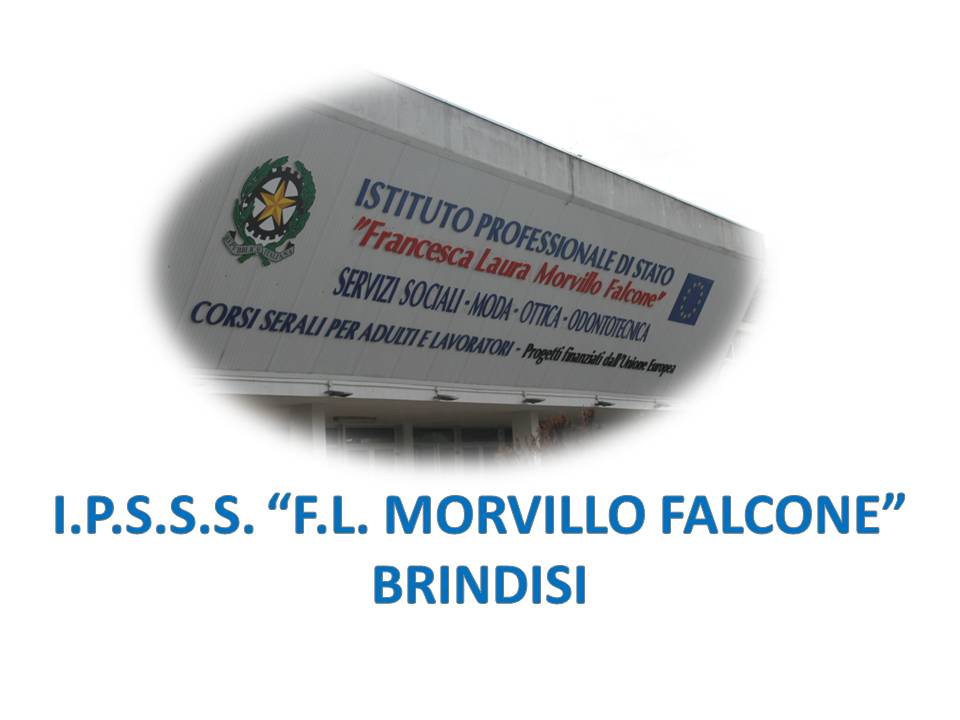 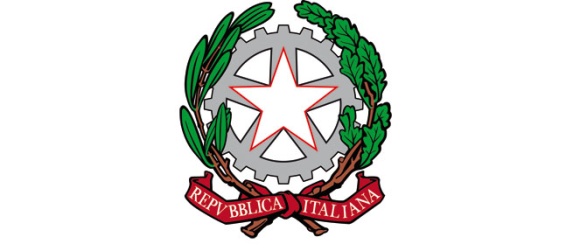 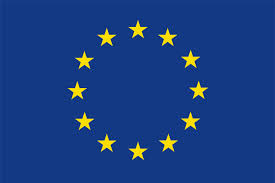 ISTITUTO PROFESSIONALE DI STATO PER I SERVIZI SOCIALI“Francesca Laura MORVILLO FALCONE”Via Galanti, 1 - Tel. 0831/513991brrf010008@istruzione.it – brrf010008@pec.istruzione.it  www.morvillofalconebrindisi.edu.it72100   B R I N D I S IMATERIA: Tecnica Amministrativa ed Economia Sociale :  2  h settimanali.CLASSE: 4 C SSANNO SCOLASTICO: 2021/2022DOCENTE:  Prof. Antonio Lo BassoLibro di testo:“ Nuovo Tecnica amministrativa & economia sociale “ . Astolfi  & Venini. Editrice TRAMONTANA VOLUME 1Argomenti	     -      1 CALCOLI PERCENTUALI E FINANZIARI2 ORGANIZZAZIONE, GESTIONE E RILEVAZIONE AZIENDALE3 LE PRINCIPALI OPERAZIONI BANCARIECONTENUTICalcoli percentuali e finanziari.Le proporzioni.Problema diretto e problema inverso. I concetti d’interesse e sconto.Formule dirette e formule inverse per calcolare l’interesse e lo sconto.Formule con tempo in anni, mesi e giorni.Il montante e le sue formule.L’azienda come sistema.I soggetti che operano nell’azienda. Il settore non profit.L’impresa sociale.   Le cooperative sociali, le associazioni di volontariato, le Onlus.Le funzioni aziendali.Le operazioni di gestione: gestione esterna e gestione interna.Il capitale proprio ed il capitale di debito.Il ciclo tecnico, il ciclo economico, il ciclo finanziario ed il ciclo monetario dell’azienda.Il patrimonio aziendale.Il reddito d’esercizio.Il bilancio d’esercizio.Lo Stato Patrimoniale.Il Conto Economico.Il patrimonio delle aziende non profit.Il bilancio d’esercizio delle aziende non profit.Il bilancio d’esercizio delle imprese sociali.Il bilancio sociale delle aziende non profit.L’attività bancaria.I depositi tempo ed i depositi moneta.I conti correnti bancari.Movimentazione del conto corrente.Metodo scalare Amburghese.Le aperture di credito.Il credito ai consumatori.	         Il docente             Prof. Antonio Lo Basso